Introduction:What are short rows in knittingShort rows is a technique in knitting a row that is partially knitted, turned and knitted back and forth for several rows to provide extra lengthening of the fabric to create shape or design.When is short rows useful when knittingShort rows is used to create additional shape, depth, ease, and design interest in a pattern.Where do you use short rows - examplesShaping the back of the garment across the shouldersShaping the cap of the sleeveIn bust dartsShawl shapes What are the types of short row methods a knitter can use in knittingWrap and Turn (w&t)GermanJapaneseYarn Over (not covered)Catch Method (not covered)Examples of Short Row patterns:The Doodler – Stephen WestSnood Barcelona – Svetlana GordonShort Row Sampler – Ann Weaver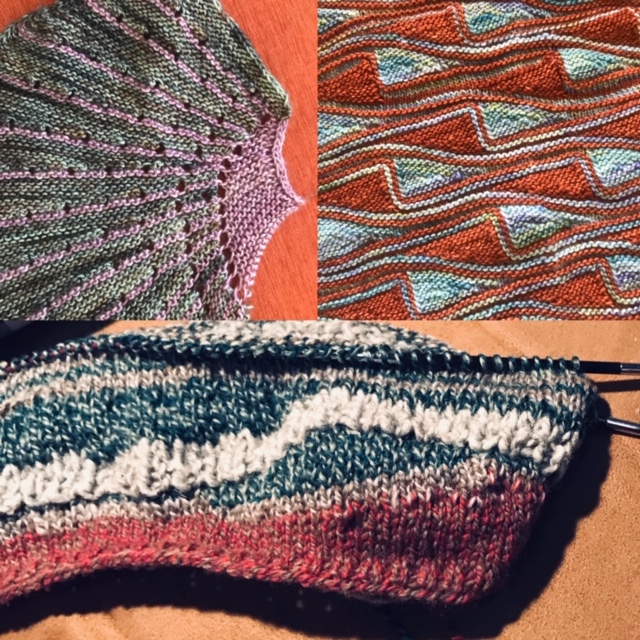 ReferencesInterweave Short Row Knitting – The Ultimate Guide: https://www.interweave.com/article/knitting/free-guide-knitting-short-rows/Knitting Short Rows: Techniques for Great Shapes & Angles – Jennifer DassauShort Row Knits: A Master Workshop with 20 Learn-as-You-Knit Projects – Carol Feller